Your ideas and opinions concerninginterior designList four words or phrases that describe your interior design tastes.______________________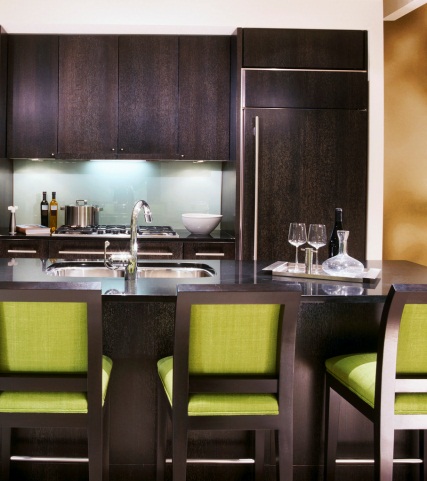 __________________________________________________________________List four needs that your housing must meet.______________________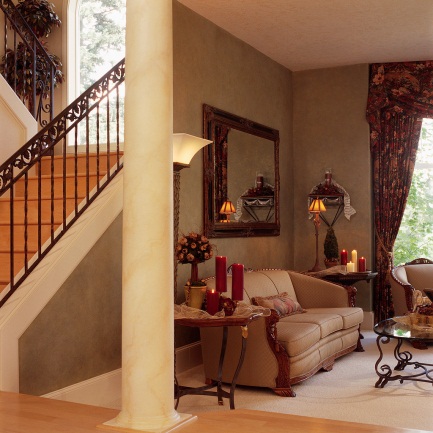 __________________________________________________________________List four items that you have always dreamed of having in your house.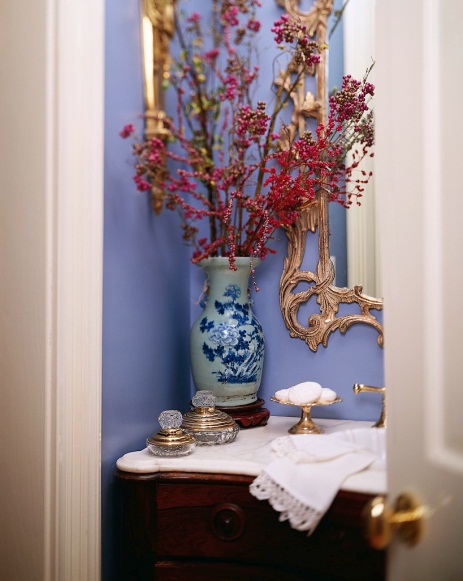 ________________________________________________________________________________________What is Interior Design?Who are we designing for?Professionalism and PresentationsWhen working with clients, it is important that we portray ourselves and our work in a professional manner.  The things listed below are key points to becoming excellent presenters and being able to show our ideas neatly so that they are appealing to the eye. Remember: this is how you are able to get a job; if it is not presented well, someone else will get hired.YOU….________________________________________________________________________________________________________________________________________________________________________Visuals…________________________________________________________________________________________________________________________________________________________________________________________________________________________________________________________________Presentation methods and explanations:
_______________________________________________________________________________________________________________________________________________________________________________	__________________________________________________